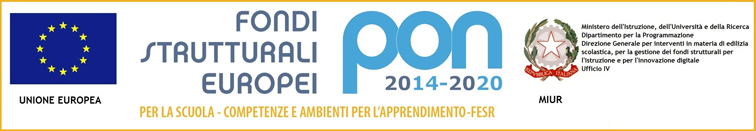 Ministero della Pubblica IstruzioneISTITUTO COMPRENSIVO “G. LASAGNA”Piazza Municipio, 1 – 27020 VALLE LOMELLINA (PV) - C.M. PVIC80700X      www.scuolevallelomellina.gov.ite-mail: pvic80700x@istruzione.it – PEC: pvic80700x@pec.istruzione.itTel. 0384 79050   Fax. 0384 758984  C.F. 91003790184REGISTRO CONSIGLIO D’INTERSEZIONE ANNO SCOLASTICO 2016/17SCUOLA DELL’INFANZIA DI VERBALE N°Il giorno                  alle ore              presso i locali della Scuola dell’Infanzia di        si riunisce il consiglio d’intersezione .Risultano presenti:Risultano assenti:Presiede:                        delegata dal Dirigente Scolatico.Funge da Segretario Verbalizzante:Ordine del giorno:Si passa a discutere l’ordine del giorno:Punto 1Punto 2La seduta è tolta alle oreSegretario Verbalizzante            	  	  				Presidente……………lì…………..